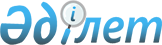 О Постановлении Совета Министpов СССР от 26 октябpя 1990 г. N 1095 "О меpах по демонополизации в области экспоpта и импоpта автоpских пpав"
					
			Утративший силу
			
			
		
					Постановление Совета Министpов Казахской ССР от 27 декабpя 1990 г. N 530. Утратило силу постановлением Правительства РК от 7 июля 2006 года N 646



 




      Сноска. Постановление Совета Министpов Казахской ССР от 27 декабpя 1990 г. N 530 утратило силу постановлением Правительства РК от 7 июля 2006 года N 


 646 


.





 



      Совет Министров Казахской ССР постановляет: 



      1. Принять к сведению и руководству, что Совет Министров СССР постановлением от 26 октября 1990 г. N 1095: 



      - принял предложение Всесоюзного агентства по авторским правам (ВААПа), согласованное с Министерством юстиции СССР, Министерством финансов СССР, Госпланом СССР, Министерством культуры СССР, Государственным комитетом СССР по печати, Ассоциацией советских книгоиздателей, Внешэкономбанком СССР и творческими союзами, об изменении с 1 января 1991 г. функций ВААПа, связанных с заключением договоров об уступке прав на использование произведений советских авторов за границей и о приобретении прав на использование произведений иностранных авторов в СССР, исходя из следующего: 



      советские авторы (их правопреемники) в соответствии с действующим законодательством вправе распоряжаться принадлежащими им авторскими правами и могут заключать договоры об использовании за границей произведений самостоятельно либо при посредничестве ВААПа, издательств, специализированных агентств и других организаций, действующих на основе поручений авторов (их правопреемников) и обладающих правом на заключение соответствующих сделок; 



      в сфере издательской и другой деятельности, связанной с приобретением авторских прав непосредственно от иностранных авторов (их правопреемников), советские организации приобретают права на использование произведений иностранных авторов самостоятельно либо при посредничестве ВААПа или иных полномочных на то организаций; 



      советские организации, участвующие в качестве посредников в заключении экспортных и импортных договоров в области авторских прав, получают комиссионное вознаграждение, размер которого определяется в договорах с авторами, правообладателями и правопользователями; 



      расчеты, связанные с экспортными и импортными операциями в области авторских прав, производятся через соответствующие банковские учреждения СССР. Открытие соответствующих валютных счетов производится в установленном порядке. 



      В связи с этим утвердил прилагаемые изменения, которые вносятся в решения Правительства СССР по вопросам регулирования экспорта и импорта авторских прав; 



      - установил, что в деятельности, связанной с приобретением авторских прав непосредственно от зарубежных правообладателей по отдельным договорам, должен действовать, как правило, принцип валютной самоокупаемости. 



      Поручил министерствам и ведомствам СССР, в системе которых находятся организации, использующие произведения иностранных авторов, при участии ВААПа и совместно с Госпланом СССР, Министерством финансов СССР, Советами Министров союзных республик рассмотреть вопрос об источниках покрытия расходов, связанных с импортом авторских прав, за счет местных, республиканских и союзного бюджетов, исходя из необходимости сохранения сложившегося объема использования произведений иностранных авторов в СССР, а также установить порядок учета и отчетности об использовании этих средств. По вопросам, требующим решения Правительства СССР, внести в Совет Министров СССР соответствующие предложения; 



      - поручил Внешэкономбанку СССР совместно с ВААПом рассмотреть и 

решить вопрос о создании специализированного отделения Банка для

ведения расчетов в иностранной валюте по платежам, осуществляемым

через ВААП.

     Председатель

Совета Министров Казахской ССР

    Управляющий Делами

Совета Министров Казахской ССР

					© 2012. РГП на ПХВ «Институт законодательства и правовой информации Республики Казахстан» Министерства юстиции Республики Казахстан
				